Syndal South Primary School Fete Cake Stall 26 October 2019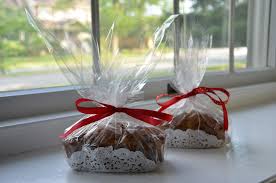 Thank you for baking for the Syndal South Fete Cake Stall on Saturday 26 October 2019.For this stall we are focussing on wrapped cakes, slices or biscuits only.  We cannot take cupcakes or scones as these will be provided at other dedicated stalls.Where and When – please  bring wrapped cakes, slices or biscuits to:Conference Room on Friday 25 October, 8:30 am to 10:00 am or Conference Room on Friday 25 October, 2:30 pm to 4:00 pm or The cake stall in the school hall on Saturday 26 October, not later than 10amInstructions See a volunteer when you drop off your food to register your details.Attach a completed ingredients list to each item.Wrap /package your food – plates and bags are available from the Office if needed.No cupcakes or scones as these will be provided at other dedicated stalls.Small individual items sell very well – if you can make these, please do!Food must be homemade - no purchased cakes or items (items baked at home from cake mix are fine).No items needing refrigeration.We need helpers to register and price food on Friday 25 October. If you can help, please email pa@syndalsp.vic.edu.au with your available times. You can also email us with any other questions. Thank you!Labels to add to each item (make your own labels if you prefer)Item:Ingredients:Date Baked:Item:Ingredients:Date Baked: